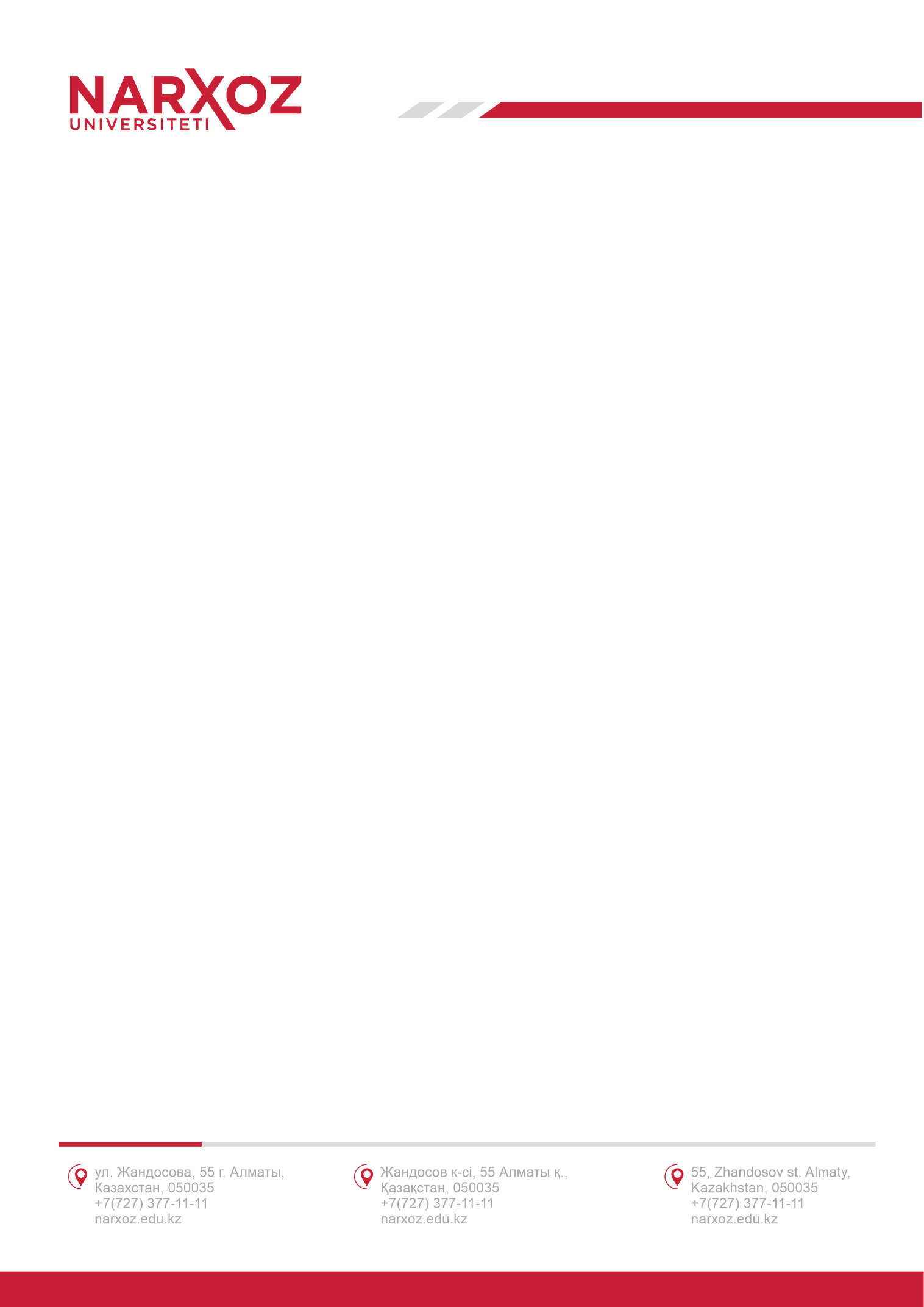 call for papersThe School of Law and Public Administration, Narxoz University invites you to participate in the international scientific-practical conference “New Kazakhstan: Development Potential and Current Challenges”, dedicated to the Independence Day of the Republic of Kazakhstan.The conference will be organized in a hybrid format (online/offline). The conference will be held on the 13th of December 2022 from 09:00 till 18:00 o’clock, Astana time, at the assembly hall of Narxoz University, located at: Almaty city, 55 Zhandosov St. The online conference will be held on the Zoom platform. The conference link and Zoom access code will be sent to the registered participants. Conference agenda:The 13th of December 2022, Astana time:9:00-10:00 – registration of participants, morning welcome coffee;10:00-13:00 – general session;13:00-14:00 – lunch hour;14:00-17:00 – breakout sessions;17:00-17:30 – evening coffee;17:30-18:00 – closing of conference.The conference is expected to consider issues regarding the following breakout scientific fields: Constitutional reforms in Kazakhstan: lessons from the past and projection into the future Actualization of the new Public Administration Concept: challenges and prospects National Identity in the Context of Global and Regional SecurityIf you agree to take part in the conference, please send us a written confirmation via the registration form, before the 1st of December 2022.Based on the results of the conference, it is planned to publish a collection of research materials, which will include reports and scientific speeches of the conference participants. Reports are accepted in Kazakh, Russian and English languages up to and including the 19th of December 2022.There is a limited number of the participants.The collection of conference materials will be assigned an international ISBN index. The reports requirements are available via the following link.Reports that do not meet the above-mentioned requirements will not be published. The editorial board also reserves the right to reject the report, in case it does not correspond to the conference theme, as well as having substantive remarks concerning its contents.We kindly ask you to download all the reports using the online registration form or send them to the e-mail: conference.slpp@narxoz.kz, pointing out the subject line “REPORT_scientific field_AUTHOR’S SURNAME”.In respect of all matters feel free to contact the conference coordinator Zhaniya Khaibullina: + 7 701 520 05 80 (mobile telephone number).Conference Organizing Committee